Setting up WWIAllies Central Powers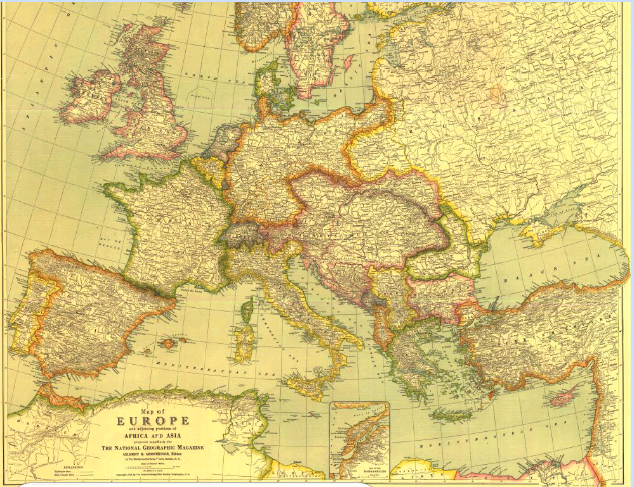 Queen Victoria of England – King George of England – Wilhelm of Germany – Nicholas Romanov of Russia – 1853 – 1854 – Otto von Bismark – Franco-Prussia War – Garibaldi – Boer wars – Russo-Japanese War – Moroccan Crisis 1905 – Moroccan Crisis 1911 – Bosnian crisis 1908 – Bosnian crisis 1912-1913 – Second Industrial revolution – Marxism – M – A – I – N - 